           TJEDAN CJELOŽIVOTNOG UČENJA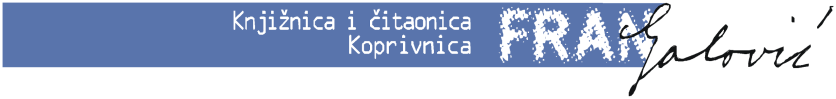  u Knjižnici i čitaonici „Fran Galović“ Koprivnica29.9.- 5.10.2014. Tema: DOBRO JE UČITI!Ponedjeljak, 29. 9. 2014. u 10 sati Pučko otvoreno učilište(Zgrada fakulteta,  Trg bana Jelačića 6, Dvorana br. 5) i u 11 sati u Knjižnici i čitaonici „Fran Galović“ KoprivnicaPoduka za nezaposlene osobe  (Program bibliopedagogije )U suradnji s Hrvatskim zavodom za zapošljavanje – ispostava Koprivnica  Ponedjeljak, 29.9.2014. od 16.30 do 18.00 sati (Dječji odjel)Pričaonica za djecu predškolske dobi od 4 godine nadalje. Tema: Biti različit (Program poticanja čitanja i pismenosti)  Voditeljica: Branka Grudić, odgajateljica. Gošće: Ana Glavaš, Josipa Das i Ana Tkalčec. U suradnji s Udrugom slijepih Koprivničko-križevačke županijePonedjeljak, 29.9.2014. u 17.00 sati u Domu za starije  i nemoćne osobe u Koprivnici„Alzheimer – ljudsko lice demencije”, uz 1.10., Dan starijih osoba (Program Cjeloživotno učenje odraslih) Predavanje Nevena SVIBENA u 17.00 sati u Domu za starije i nemoćne u Koprivnici Izložba fotografija Mirjane MILJKOVIĆ i Nevena SVIBENA u Knjižnici i čitaonici „Fran Galović“ Koprivnica od 29.9. do 8.10.2014.  	U suradnji s Domom za starije i nemoćne u KoprivniciPonedjeljak, 29.9.-petak, 3.10.2014. u radno vrijeme Knjižnice (Dječji odjel)„Zajedno ćemo upoznavati enciklopedije“ - osnovna poduka djece u traženju informacija (Program bibliopedagogije)         Utorak, 30. 9. 2014. u 10 sati u Pučkom otvorenom učilištu -  (Zgrada fakulteta,  Trg bana Jelačića 6, Učionica br. 5) i 11 sati u Knjižnici i čitaonici „Fran Galović“ KoprivnicaPoduka za polaznike 8. razreda osnovnog obrazovanja odraslih (Program bibliopedagogije).  U suradnji s Pučkim otvorenim učilištem Koprivnica. Srijeda, 1.10.2014. u 10.00 sati u Pučkom otvorenom učilištu -  (Zgrada fakulteta,  Trg bana Jelačića 6, Dvorane br. 4 i 5) i 11.00 sati u Knjižnici i čitaonici „Fran Galović“ KoprivnicaPoduka za studente Sveučilišta SJEVER u Koprivnici (Program bibliopedagogije)U suradnji sa Sveučilištem Sjever i Pučkim otvorenim učilištem KoprivnicaSrijeda, 1.10.2014. u 13.00 sati (Dječji odjel)„Bonton na mreži“ – informatička i informacijska poduka djece s naglaskom na pravila ponašanja u digitalnom okruženju  (Program bibliopedagogije) Srijeda, 1.10.2014. u 14.00 sati i u 17.00 sati (Čitaonica tiska)Od književnog teksta preko dramskog predloška do scenske igre : ogledni sat za odgajatelje, učitelje razredne nastave te školske knjižničare (Program Cjeloživotno učenje odraslih)Predavači: Sanja Lovrenčić, književnica, prevoditeljica i nakladnica  i Lidija Dujić, sveučilišna predavačica, urednica i književnica Četvrtak, 2.10.2014.  u 13.00 sati (Čitaonica tiska) „Kako pretražiti e-katalog knjižnice“ – radionica namijenjena odgajateljima dječjih vrtića iz okolice Koprivnice(Program Cjeloživotno učenje odraslih) Petak, 3. 10. 2014. u 10.00 sati u Pučkom otvorenom učilištu -  (Zgrada fakulteta,  Trg bana Jelačića 6, Dvorane br. 4 i br. 5) i 11.00 sati u Knjižnici i čitaonici „Fran Galović“ Koprivnica Poduka za studente Sveučilišta SJEVER u Koprivnici u suradnji sa Sveučilištem Sjever i Pučkim otvorenim učilištem Koprivnica) (Program bibliopedagogije)Petak, 3.10.2014., 10.00 - 15.00 (Čitaonica tiska)Čitateljski klubovi: povijest, osnivanje, organizacija, provođenjeRadionica Centra za stalno stručno usavršavanje Nacionalne i sveučilišne knjižnice u Zagrebum (Program Cjeloživotno učenje odraslih) Voditeljice radionice: Verena Tibljaš i Vesna Kurilić, Gradska knjižnica RijekaPetak, 3.10.2014., 18.00 - 20.00 (Čitaonica tiska)Okrugli stol: USPJEŠNI POJEDINCI SU CJELOŽIVOTNI STUDENTI (Program Zajedno do zapošljavanja). U suradnji s Klubom poslovnih žena Alfa KoprivnicaUvodni predavač i moderator rasprave: dr.sc. Davor Perkov, profesor Visoke poslovne škole Libertas-Zagreb i poslovni savjetnikSudionici okruglog stola: Melita Samoborec, zamjenica gradonačelnice Koprivnice, Ivan  Pal, zamjenik župana KKŽ, Marta Dombaj, Ksenija Krušelj, Dubravka Horvat, Sanja Pernjak